Sand in Your Shorts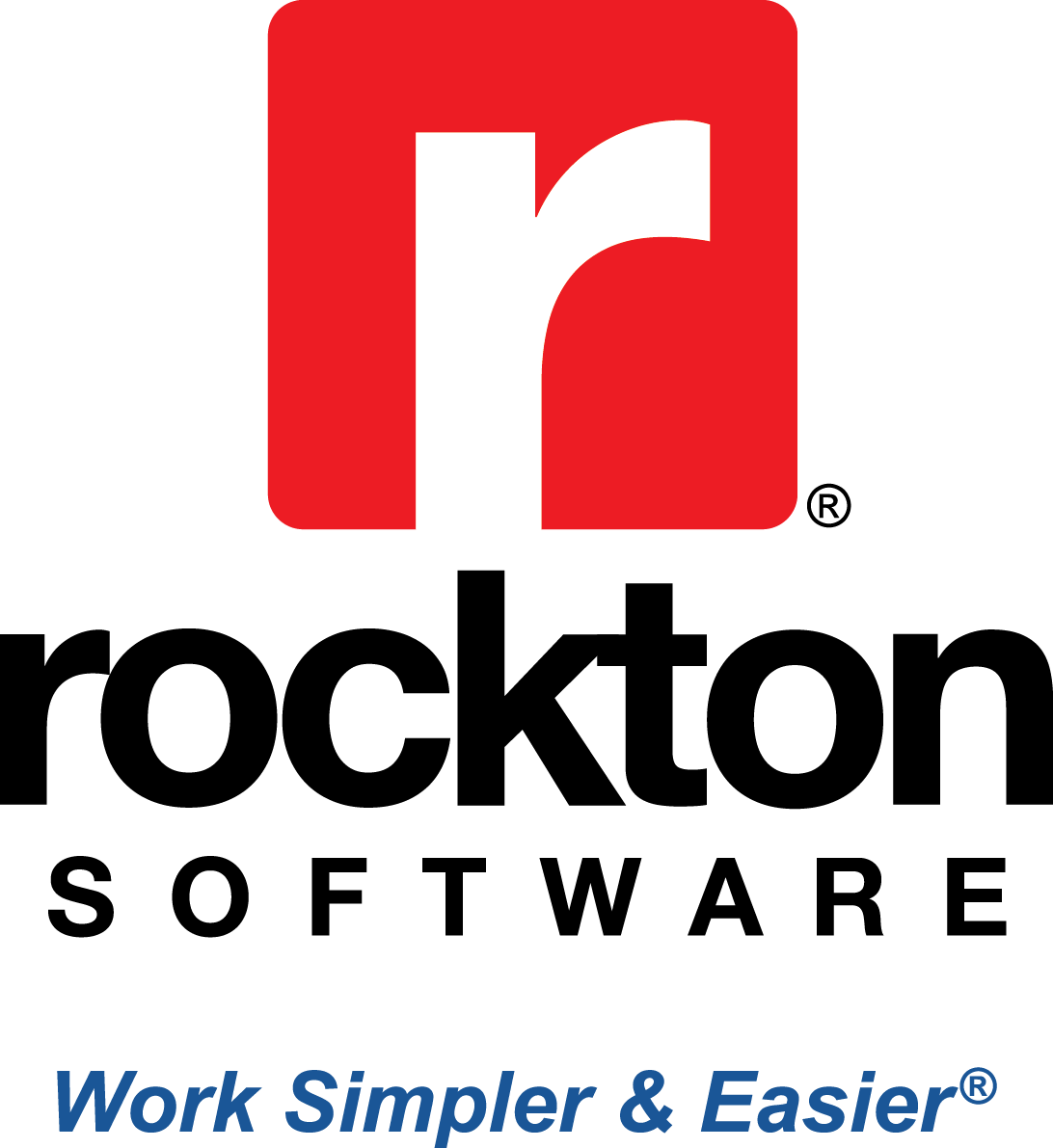 Mound glass w/ice (approx. 21oz glass)1/2oz vodka	1/2oz triple sec	1/2oz peach schnapps	1/2oz midori melon liqueur 	5oz OJ	3oz Cranberry Juice	1/2oz Chambord raspberry liquorGrilled PineappleMix together ½ cup honey, juice of 2 limes,1 tsp of cinnamon togetherSlice up a full pineapple and place into a bag or pan with the glaz3 and let marinate about 2 hours, turning occasionally. Grill pineapple slices until the glaze caramelizes, about 2 minutes per side.Bean Salsa/Cowboy Caviar1 can corn, white & yellow	1 can blk beans w/lime and jalapenos	1 can pinto beans	1 can blk eyed peas	Drain all the above and rinse (rise blk beans if you would like a milder salsa)	1c chopped green peppers	1c chopped red peppers	1c chopped celery	1c chopped onion (or less if desired)	Handful chopped cilantro (if desired)Dressing:	3/4 c sugar	1tsp salt3/4c vinegar1/2c oilMix all together, chill to blend flavorsTabbouleh1/2 cup fine bulgur3 tablespoons olive oil1 cup boiling-hot water2 cups finely chopped fresh flat-leaf parsley (from 3 bunches)1/2 cup finely chopped fresh mint2 medium tomatoes, cut into 1/4-inch pieces1/2 seedless cucumber*, peeled, cored, and cut into 1/4-inch pieces3 tablespoons fresh lemon juice3/4 teaspoon salt1/4 teaspoon black pepperStir together bulgur and 1 tablespoon oil in a heatproof bowl. Pour boiling water over, then cover bowl tightly with plastic wrap and let stand 15 minutes. Drain in a sieve, pressing on bulgur to remove any excess liquid.Transfer bulgur to a bowl and toss with remaining ingredients, including 2 tablespoons oil, until combined well.Shrimp Scampi2 Tablespoons olive oil4 tablespoons butter4-5 large garlic cloves, minced (or 1 1/2 tablespoons minced garlic)1 1/4 pounds (600 grams) large shrimp prawns, shelled with tails on or offSalt and fresh ground black pepper to taste1/4 cup dry white wine or broth1/2 teaspoon crushed red pepper flakes or to taste (optional)2 tablespoons lemon juice1/4 cup chopped parsleyInstructionsHeat olive oil and 2 tablespoons of butter in a large pan or skillet. Add garlic and sauté until fragrant (about 30 seconds - 1 minute). Then add the shrimp, season with salt and pepper to taste and sauté for 1-2 minutes on one side (until just beginning to turn pink), then flip.Pour in wine (or broth), add red pepper flakes (if using). Bring to a simmer for 1-2 minutes or until wine reduces by about half and the shrimp is cooked through (don't over cook your shrimp).Stir in the remaining butter, lemon juice and parsley and take off heat immediately.Serve over rice, pasta, garlic bread or steamed vegetables (cauliflower, broccoli, zucchini noodles).Frog eyed salad8 ounces Acini De Pepe pasta1 cup pineapple juice (reserved from pineapple tidbits)1/2 cup sugar1 tablespoon flour1/4 teaspoon salt1 egg beaten1/2 tablespoon lemon juice22 ounces mandarin oranges (drained)1 (20 ounce) can pineapple tidbits (drained and reserve juice)1 (8 ounce) can crushed pineapple (drained)1 1/2 cups miniature marshmallows3/4 cup shredded coconut1 (8 ounce) Cool WhipCook the Acini De Pepe pasta according to package directions. When done, rinse under cold water in strainer. Let cool.In a saucepan over medium high heat stir together pineapple juice, sugar, flour, salt and egg. Cook and stir constantly until mixture thickens and is smooth. Remove from heat and stir in lemon juice. Let cool.In a large mixing bowl combine the pasta and thickened mixture.Then gently fold in the mandarin oranges, crushed pineapple, pineapple tidbits, marshmallows and coconut. Fold in Cool Whip.Refrigerate until serving.This recipe can easily be doubled.